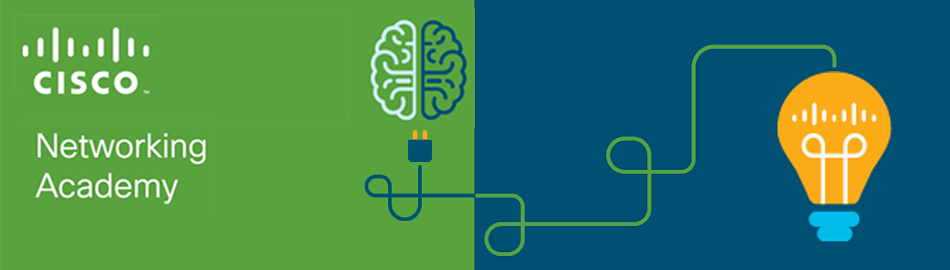 Free CCNA Cyber Ops Instructor Training Provided by Western Academy Support & Training Center- Enrollment FormDates (highlight one): July 7 - Aug 11;  6 online class meetings+ 2 - 3 weeks to finish up workSept 15 - Oct 20; 6 online class meetings+ 2 - 3 weeks to finish up workDelivery Method: RemoteInstructor First and Last Name: NetAcad email address:Academy Name with City & State:Please provide information on your plans to teach a CCNA Cyber Ops class (required):Targeted Start Date of Class:Approximate number of students in class:Will this class be incorporated into a degree/certificate program? Y/NIf so, what is the degree/certificate name, how often will it be offered and how many projected students per year do you predict?By accepting this CCNA Cyber Ops Instructor Training grant, you agree to target the opening of a student class with a minimum of five students within 12 months of finishing the trainingPlease return this form to Karen Stanton with the session you are most interested in. You also need to include the student class information above: karen.stanton@wastc.org and send a copy to johbjerk@cisco.com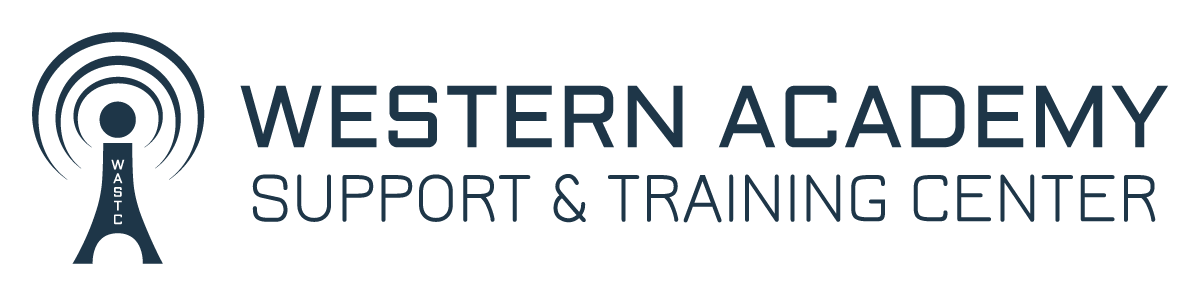 